Le zoo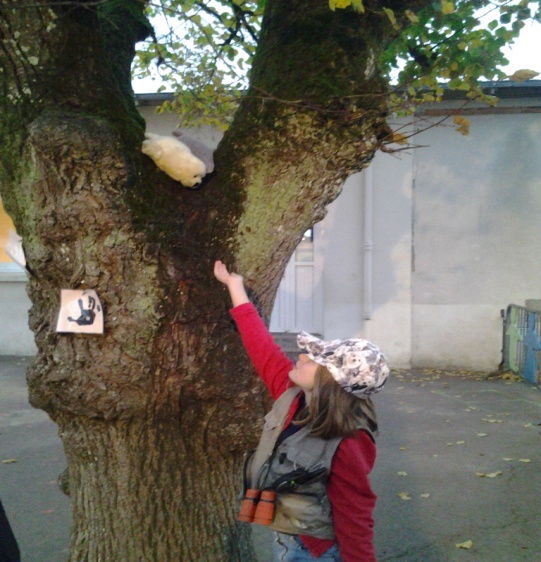 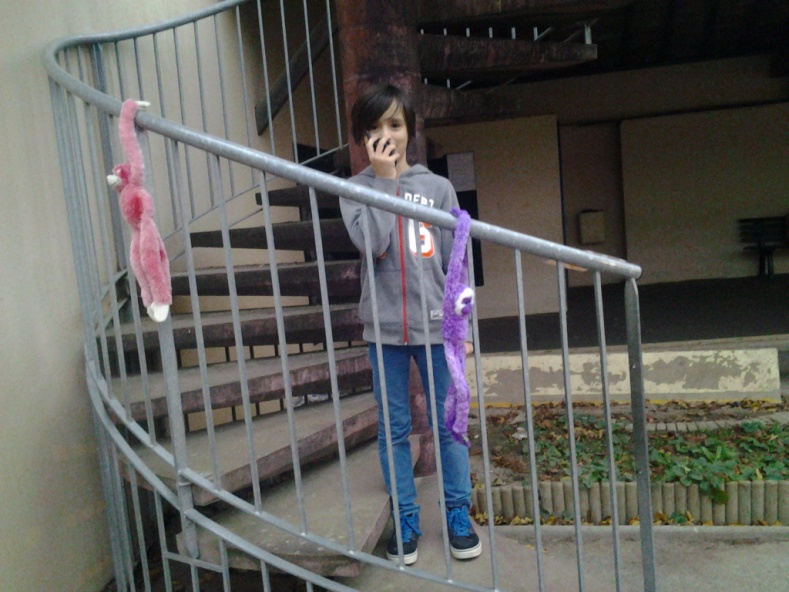 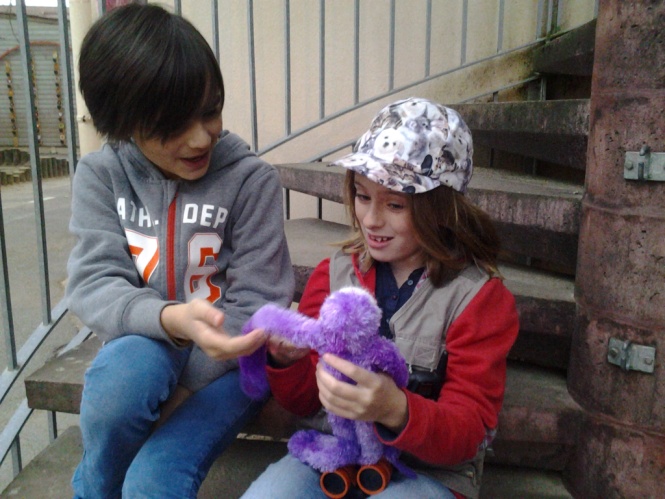 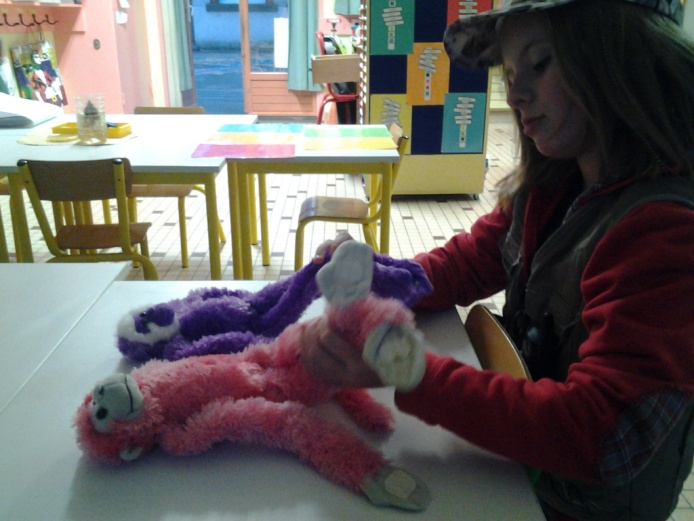 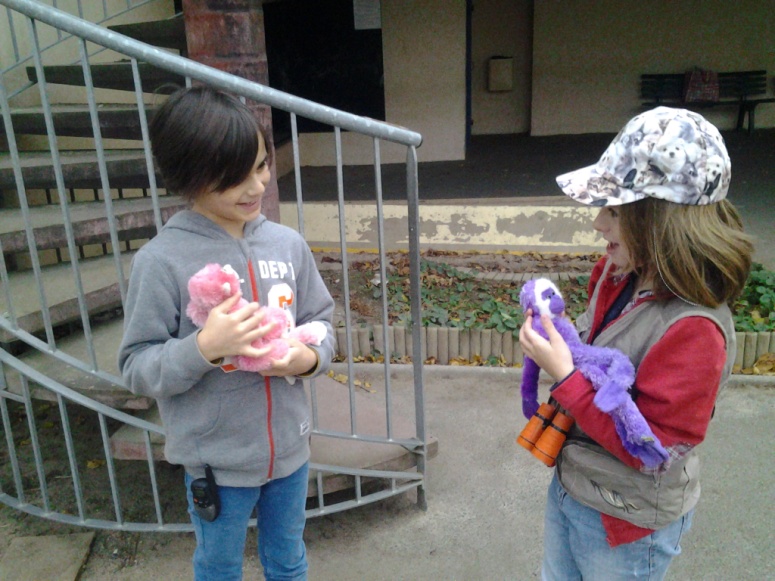 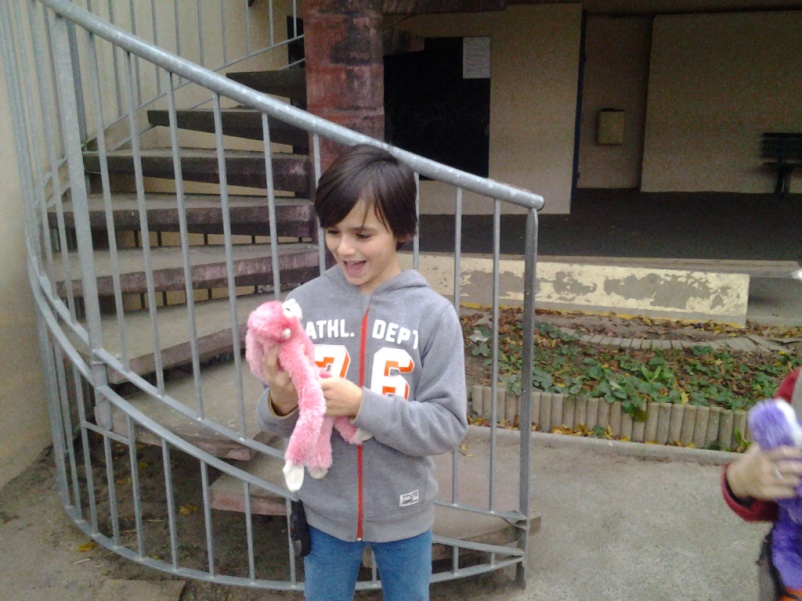 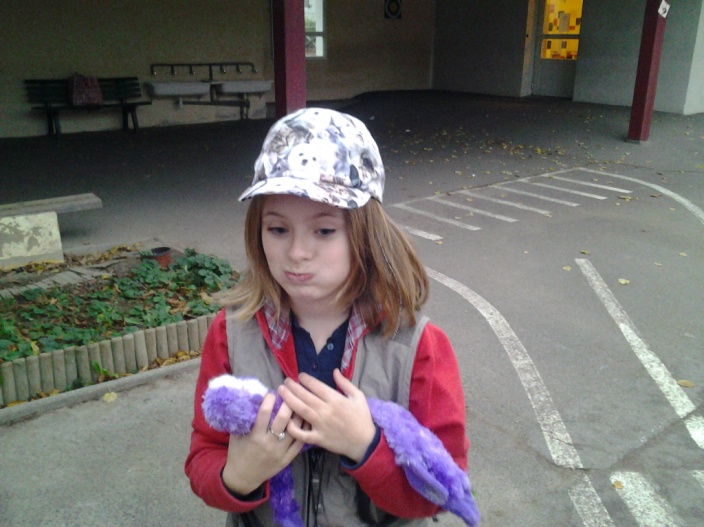 